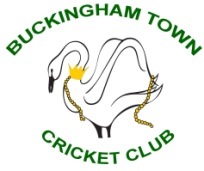 Buckingham Town Cricket ClubCode of Conduct for Junior PlayersBuckingham Town Cricket Club is fully committed to safeguarding and promoting the wellbeing of all its members. The club believes that it is important that members, coaches, administrators and parents associated with the club should, at all times, show respect and understanding for the safety and welfare of others. Therefore, members are encouraged to be open at all times and to share any concerns or complaints that they may have about any aspect of the club.As a member of Buckingham Town Cricket Club, you are expected to abide by the following junior code of conduct:All members must play within the rules and respect officials and their decisionsAll members must respect the rights, dignity and worth of all participants regardless of gender, ability, cultural background or religionMembers should keep to agreed timings for training and competitions or inform their coach or team manager if they are going to be lateMembers must wear suitable kit – cricket clothing, appropriate footwear and protective equipment including batting helmets for training and match sessions, as agreed with the coach/team managerMembers must pay any fees for training or events promptlyJunior members are not allowed to smoke on club premises or whilst representing the club at competitionsJunior members are not allowed to consume alcohol or drugs of any kind on the club premises or whilst representing the club.